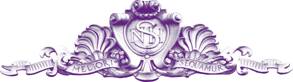 16th June, 2016Dear Parents/Guardians and Year 10 Students,This notice is to inform you of the 2017 Senior Years Information Evening.               Date:    Wednesday 20th July                Time:    6.30pm – 8.00pm               Place:   Global Citizenship Centre (GCC) & Library10A – F: 6:30pm – Library for Information Session, 7:15pm – GCC for Senior Years Expo 10G – L: 6:30pm – GCC for Senior Years Expo, 7:15pm – Library for Information SessionGlobal Citizenship Centre – Senior Years ExpoA display of Senior Years subject material with staff on hand to answer any queries will be held in the GCC. This provides an opportunity for students and their families to explore the different faculties and the individual subjects that they offer. There will also be information available on our VCAL Program and how students can access VET courses.Information Presentation in the LibraryThis will inform you of the structure of the Senior Years Program at NHS, including the differences between VCE, VET & VCAL. The session will explain what you need to consider before making very important decisions about your child’s future course of study in 2017. A Course Selection Information pack will be given to each student/ parent present.Students and parents/guardians are strongly urged to attend. Interpreter services are available. Please ask your son or daughter to inform their Year Level Program Leaders should you require an interpreter.Regards,Ms Airlie Tudhope			Ms Jane Lange			Mr Paul-Micah SullivanHead of Middle School		Yr10 Program Leader		Yr10 Program Leader